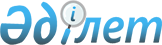 Об утверждении Правил назначения и осуществления пенсионных выплат военнослужащим, сотрудникам специальных государственных и правоохранительных органов, государственной фельдъегерской службы, а также лицам, права которых иметь специальные звания, классные чины и носить форменную одежду упразднены с 1 января 2012 года, и лицам, медицинские должности которых сокращены в органах внутренних дел Республики Казахстан с 1 июля 2022 года и 1 января 2023 года, имевшим на момент сокращения должности выслугу лет не менее двенадцати лет и шести месяцев непрерывной воинской службы, службы в специальных государственных и правоохранительных органах, государственной фельдъегерской службе, при условии продолжения ими работы в медицинских организациях, расположенных в следственных изоляторах и учреждениях уголовно-исполнительной (пенитенциарной) системы
					
			Утративший силу
			
			
		
					Постановление Правительства Республики Казахстан от 31 декабря 2013 года № 1500. Утратило силу постановлением Правительства Республики Казахстан от 29 августа 2023 года № 734.
      Сноска. Утратило силу постановлением Правительства РК от 29.08.2023 № 734 (вводится в действие по истечении десяти календарных дней после дня его первого официального опубликования).
      Сноска. Заголовок - в редакции постановления Правительства РК от 14.06.2022 № 397 (вводится в действие с 01.07.2022).
      В соответствии со статьей 70 Закона Республики Казахстан "О пенсионном обеспечении в Республике Казахстан" Правительство Республики Казахстан ПОСТАНОВЛЯЕТ:
      Сноска. Преамбула - в редакции постановления Правительства РК от 26.10.2022 № 850 (вводится в действие по истечении десяти календарных дней после дня его первого официального опубликования).


      1. Утвердить прилагаемые Правила назначения и осуществления пенсионных выплат военнослужащим, сотрудникам специальных государственных и правоохранительных органов, государственной фельдъегерской службы, а также лицам, права которых иметь специальные звания, классные чины и носить форменную одежду упразднены с 1 января 2012 года, и лицам, медицинские должности которых сокращены в органах внутренних дел Республики Казахстан с 1 июля 2022 года и 1 января 2023 года, имевшим на момент сокращения должности выслугу лет не менее двенадцати лет и шести месяцев непрерывной воинской службы, службы в специальных государственных и правоохранительных органах, государственной фельдъегерской службе, при условии продолжения ими работы в медицинских организациях, расположенных в следственных изоляторах и учреждениях уголовно-исполнительной (пенитенциарной) системы.
      Сноска. Пункт 1 - в редакции постановления Правительства РК от 14.06.2022 № 397 (вводится в действие с 01.07.2022).


      2. Признать утратившими силу некоторые решения Правительства Республики Казахстан согласно прилагаемому приложению.
      3. Настоящее постановление вводится в действие со дня его первого официального опубликования. Правила назначения и осуществления пенсионных выплат военнослужащим, сотрудникам специальных государственных и правоохранительных органов, государственной фельдъегерской службы, а также лицам, права которых иметь специальные звания, классные чины и носить форменную одежду упразднены с 1 января 2012 года, и лицам, медицинские должности которых сокращены в органах внутренних дел Республики Казахстан с 1 июля 2022 года и 1 января 2023 года, имевшим на момент сокращения должности выслугу лет не менее двенадцати лет и шести месяцев непрерывной воинской службы, службы в специальных государственных и правоохранительных органах, государственной фельдъегерской службе, при условии продолжения ими работы в медицинских организациях, расположенных в следственных изоляторах и учреждениях уголовно-исполнительной (пенитенциарной) системы
      Сноска. Заголовок Правил - в редакции постановления Правительства РК от 14.06.2022 № 397 (вводится в действие с 01.07.2022).
      Сноска. Правила в редакции постановления Правительства РК от 18.11.2016 № 706 (вводится в действие со дня его первого официального опубликования).
      Настоящие Правила назначения и осуществления пенсионных выплат военнослужащим, сотрудникам специальных государственных и правоохранительных органов, государственной фельдъегерской службы, а также лицам, права которых иметь специальные звания, классные чины и носить форменную одежду упразднены с 1 января 2012 года, и лицам, медицинские должности которых сокращены в органах внутренних дел Республики Казахстан с 1 июля 2022 года и 1 января 2023 года, имевшим на момент сокращения должности выслугу лет не менее двенадцати лет и шести месяцев непрерывной воинской службы, службы в специальных государственных и правоохранительных органах, государственной фельдъегерской службе, при условии продолжения ими работы в медицинских организациях, расположенных в следственных изоляторах и учреждениях уголовно-исполнительной (пенитенциарной) системы (далее – Правила), разработаны в соответствии со статьей 70 Закона Республики Казахстан "О пенсионном обеспечении в Республике Казахстан" (далее – Закон) и определяют порядок назначения и осуществления пенсионных выплат военнослужащим, сотрудникам специальных государственных и правоохранительных органов, государственной фельдъегерской службы, а также лицам, права которых иметь специальные звания, классные чины и носить форменную одежду упразднены с 1 января 2012 года, и лицам, медицинские должности которых сокращены в органах внутренних дел Республики Казахстан с 1 июля 2022 года и 1 января 2023 года, имевшим на момент сокращения должности выслугу лет не менее двенадцати лет и шести месяцев непрерывной воинской службы, службы в специальных государственных и правоохранительных органах, государственной фельдъегерской службе, при условии продолжения ими работы в медицинских организациях, расположенных в следственных изоляторах и учреждениях уголовно-исполнительной (пенитенциарной) системы.
      Сноска. Преамбула - в редакции постановления Правительства РК от 14.06.2022 № 397 (вводится в действие с 01.07.2022).

 Глава 1. Общие положения
      Сноска. Заголовок главы 1 в редакции постановления Правительства РК от 09.10.2018 № 624 (вводится в действие со дня его первого официального опубликования).
      1. Для целей настоящих Правил используются следующие понятия:
      1) пенсионные выплаты - пенсионные выплаты за выслугу лет, пенсии по инвалидности и по случаю потери кормильца, назначенные до 1 января 1998 года, государственная базовая пенсионная выплата, назначенная до 1 января 2016 года;
      2) пенсионные выплаты за выслугу лет – выплата денег военнослужащим, сотрудникам специальных государственных и правоохранительных органов, государственной фельдъегерской службы, а также лицам, права которых иметь специальные звания, классные чины и носить форменную одежду упразднены с 1 января 2012 года, и лицам, медицинские должности которых сокращены в органах внутренних дел Республики Казахстан с 1 июля 2022 года и 1 января 2023 года, имевшим на момент сокращения должности выслугу лет не менее двенадцати лет и шести месяцев непрерывной воинской службы, службы в специальных государственных и правоохранительных органах, государственной фельдъегерской службе, при условии продолжения ими работы в медицинских организациях, расположенных в следственных изоляторах и учреждениях уголовно-исполнительной (пенитенциарной) системы, в соответствии с Законом;
      3) "Государственная корпорация "Правительство для граждан" (далее – Государственная корпорация) – юридическое лицо, созданное по решению Правительства Республики Казахстан для оказания государственных услуг, услуг по выдаче технических условий на подключение к сетям субъектов естественных монополий и услуг субъектов квазигосударственного сектора в соответствии с законодательством Республики Казахстан, организации работы по приему заявлений на оказание государственных услуг, услуг по выдаче технических условий на подключение к сетям субъектов естественных монополий, услуг субъектов квазигосударственного сектора и выдаче их результатов услугополучателю по принципу "одного окна", а также обеспечения оказания государственных услуг в электронной форме, осуществляющее государственную регистрацию прав на недвижимое имущество по месту его нахождения;
      4) уполномоченные организации по выдаче пенсий – организации, имеющие лицензии уполномоченного органа по регулированию и надзору финансового рынка и финансовых организаций на соответствующие виды банковских операций, территориальные подразделения акционерного общества "Казпочта";
      5) филиалы Государственной корпорации – филиалы Государственной корпорации областей, городов республиканского значения и столицы.
      Сноска. Пункт 1 с изменениями, внесенными постановлениями Правительства РК от 22.04.2020 № 237 (вводится в действие после дня его первого официального опубликования); от 14.06.2022 № 397 (вводится в действие с 01.07.2022).

 Глава 2. Порядок назначения пенсионных выплат за выслугу лет
      Сноска. Заголовок главы 2 в редакции постановления Правительства РК от 09.10.2018 № 624 (вводится в действие со дня его первого официального опубликования).
      2. Назначение пенсионных выплат за выслугу лет осуществляется соответствующими уполномоченными государственными органами:
      1) Министерством обороны Республики Казахстан – военнослужащим, проходившим службу в Вооруженных Силах, органах военной прокуратуры;
      2) Министерством внутренних дел Республики Казахстан – военнослужащим и сотрудникам, проходившим службу в органах внутренних дел, органах гражданской защиты, государственной фельдъегерской службе, а также лицам, медицинские должности которых сокращены в органах внутренних дел Республики Казахстан с 1 июля 2022 года и 1 января 2023 года, имевшим на момент сокращения должности выслугу лет не менее двенадцати лет и шести месяцев непрерывной воинской службы, службы в специальных государственных и правоохранительных органах, государственной фельдъегерской службе, при условии продолжения ими работы в медицинских организациях, расположенных в следственных изоляторах и учреждениях уголовно-исполнительной (пенитенциарной) системы;
      3) Комитетом национальной безопасности Республики Казахстан – военнослужащим и сотрудникам, проходившим службу в органах национальной безопасности и Службе внешней разведки Республики Казахстан "Сырбар";
      4) Службой государственной охраны Республики Казахстан - военнослужащим и сотрудникам, проходившим службу в Службе государственной охраны Республики Казахстан;
      5) исключен постановлением Правительства РК от 24.10.2019 № 799 (вводится в действие по истечении десяти календарных дней после дня его первого официального опубликования);


      6) Генеральной прокуратурой Республики Казахстан – сотрудникам, проходившим службу в органах прокуратуры (за исключением органов военной прокуратуры);
      7) Агентством Республики Казахстан по финансовому мониторингу – сотрудникам, проходившим службу в службе экономических расследований;
      8) Агентством Республики Казахстан по противодействию коррупции (Антикоррупционной службой) – сотрудникам, проходившим службу в антикоррупционной службе.
      Сноска. Пункт 2 с изменениями, внесенными постановлениями Правительства РК от 03.04.2019 № 154 (вводится в действие по истечении десяти календарных дней после дня его первого официального опубликования); от 24.10.2019 № 799 (вводится в действие по истечении десяти календарных дней после дня его первого официального опубликования); от 13.12.2019 № 925; от 26.02.2021 № 98 (вводится в действие по истечении десяти календарных дней после дня его первого официального опубликования); от 14.06.2022 № 397 (вводится в действие с 01.07.2022).


      3. Назначение пенсионных выплат за выслугу лет лицам, права которых иметь специальные звания, классные чины и носить форменную одежду упразднены с 1 января 2012 года, осуществляется по последнему месту службы соответствующими уполномоченными государственными органами, указанными в пункте 2 настоящих Правил.
      4. Военнослужащим, сотрудникам специальных государственных и правоохранительных органов, государственной фельдъегерской службы, а также лицам, права которых иметь специальные звания, классные чины и носить форменную одежду упразднены с 1 января 2012 года, впервые поступившим на службу после 1 января 1998 года и уволенным до 1 января 2016 года, имевшим на дату увольнения условия для назначения пенсионных выплат за выслугу лет, назначение пенсионных выплат за выслугу лет осуществляется по последнему месту службы соответствующими уполномоченными государственными органами, указанными в пункте 2 настоящих Правил.
      5. Уполномоченные государственные органы, указанные в пункте 2 настоящих Правил (далее – уполномоченные государственные органы), определяют перечень документов в соответствии с инструкцией по детализации настоящих Правил, подтверждающих прохождение службы, и размер денежного содержания на день увольнения военнослужащего, сотрудника специальных государственных, правоохранительных органов, государственной фельдъегерской службы, а также лиц, права которых иметь специальные звания, классные чины и носить форменную одежду упразднены с 1 января 2012 года, и лиц, медицинские должности которых сокращены в органах внутренних дел Республики Казахстан с 1 июля 2022 года и 1 января 2023 года, имевших на момент сокращения должности выслугу лет не менее двенадцати лет и шести месяцев непрерывной воинской службы, службы в специальных государственных и правоохранительных органах, государственной фельдъегерской службе, при условии продолжения ими работы в медицинских организациях, расположенных в следственных изоляторах и учреждениях уголовно-исполнительной (пенитенциарной) системы. Прием документов осуществляют соответствующие структурные подразделения уполномоченных государственных органов, в том числе ведомства или территориальные органы (далее – подразделения).
      Сноска. Пункт 5 - в редакции постановления Правительства РК от 14.06.2022 № 397 (вводится в действие с 01.07.2022).


      6. Уполномоченные государственные органы принимают инструкцию по детализации настоящих Правил с учетом специфики своей деятельности.
      7. Лицо, обратившееся за назначением пенсионных выплат за выслугу лет, представляет в подразделение по месту жительства заявление по форме согласно приложению 1 к настоящим Правилам с приложением следующих документов:
      1) копия документа, удостоверяющего личность (удостоверение личности, удостоверение лица без гражданства, вид на жительство иностранца, паспорт гражданина Республики Казахстан);
      2) исключен постановлением Правительства РК от 22.04.2020 № 237 (вводится в действие после дня его первого официального опубликования);


      3) сведения о номере банковского счета в уполномоченной организации по выдаче пенсий либо контрольного счета наличности учреждения уголовно-исполнительной системы;
      4) фотографии размером 3х4 см (2 шт.);
      5) для лиц, в пользу которых до 1 января 2016 года обязательные пенсионные взносы перечислялись за счет бюджетных средств, – справка - подтверждение о списании с индивидуального пенсионного счета 50 процентов от суммы обязательных пенсионных взносов, перечисленных за счет бюджетных средств до 1 января 2016 года в пользу военнослужащих (кроме военнослужащих срочной службы), сотрудников специальных государственных и правоохранительных органов, государственной фельдъегерской службы, а также лиц, права которых иметь специальные звания, классные чины и носить форменную одежду упразднены с 1 января 2012 года, по форме, установленной законодательством Республики Казахстан;
      6) для лиц с инвалидностью – копия справки об инвалидности и при наличии удостоверение получателя пенсионных выплат по возрасту/пособий.
      7) для лиц, медицинские должности которых сокращены в органах внутренних дел Республики Казахстан с 1 июля 2022 года и 1 января 2023 года, имевших на момент сокращения должности выслугу лет не менее двенадцати лет и шести месяцев непрерывной воинской службы, службы в специальных государственных и правоохранительных органах, государственной фельдъегерской службе, при условии продолжения ими работы в медицинских организациях, расположенных в следственных изоляторах и учреждениях уголовно-исполнительной (пенитенциарной) системы, – справка о регистрации лиц, медицинские должности которых сокращены в органах внутренних дел Республики Казахстан с 1 июля 2022 года и 1 января 2023 года, имевших на момент сокращения должности выслугу лет не менее двенадцати лет и шести месяцев непрерывной воинской службы, службы в специальных государственных и правоохранительных органах, государственной фельдъегерской службе, при условии продолжения ими работы в медицинских организациях, расположенных в следственных изоляторах и учреждениях уголовно-исполнительной (пенитенциарной) системы.
      При представлении получателем пенсионных выплат за выслугу лет документов о трудовом стаже, дополняющих ранее представленные для назначения пенсионных выплат за выслугу лет, изменение размера пенсионных выплат за выслугу лет производится уполномоченным государственным органом с учетом произведенных повышений со дня подачи заявления о пересмотре размера пенсии.
      Сноска. Пункт 7 с изменениями, внесенными постановлениями Правительства РК от 29.09.2017 № 603 (вводится в действие со дня его первого официального опубликования); от 22.04.2020 № 237 (вводится в действие после дня его первого официального опубликования); от 24.08.2021 № 575 (вводится в действие по истечении десяти календарных дней после дня его первого официального опубликования); от 14.06.2022 № 397 (вводится в действие с 01.07.2022); от 14.10.2022 № 826 (вводится в действие по истечении десяти календарных дней со дня его первого официального опубликования); от 26.10.2022 № 850 (вводится в действие по истечении десяти календарных дней после дня его первого официального опубликования).


      8. Подразделение, приняв документы, указанные в пункте 7 настоящих Правил, и затребовав документы согласно перечню, определяемому в соответствии с пунктом 5 настоящих Правил, в течение пяти рабочих дней со дня поступления в бумажном или электронном формате направляет их в соответствующие уполномоченные государственные органы.
      Сноска. Пункт 8 – в редакции постановления Правительства РК от 24.08.2021 № 575 (вводится в действие по истечении десяти календарных дней после дня его первого официального опубликования).


      9. Уполномоченные государственные органы в течение десяти рабочих дней со дня получения всех необходимых документов формируют пенсионное дело, производят назначение пенсионных выплат за выслугу лет в соответствии с Законом, выдают удостоверение по форме, установленной соответствующим уполномоченным государственным органом, которое является официальным документом, подтверждающим статус получателя.
      В случае, если размер пенсионных выплат за выслугу лет получателя, являющегося лицом с инвалидностью, меньше размера месячного пособия по инвалидности, установленного для соответствующих категорий лиц с инвалидностью, то уполномоченным государственным органом устанавливается доплата к пенсионным выплатам за выслугу лет в соответствии с пунктом 5 статьи 12 Закона Республики Казахстан "О государственных социальных пособиях по инвалидности и по случаю потери кормильца в Республике Казахстан".
      Сноска. Пункт 9 в редакции постановления Правительства РК от 29.09.2017 № 603 (вводится в действие со дня его первого официального опубликования); с изменениями, внесенными постановлениями Правительства РК от 22.04.2020 № 237 (вводится в действие после дня его первого официального опубликования); от 26.10.2022 № 850 (вводится в действие по истечении десяти календарных дней после дня его первого официального опубликования).


      10. В случае отказа заявителю в назначении пенсионных выплат за выслугу лет, уполномоченные государственные органы в течение десяти рабочих дней возвращают документы с письмом о причинах отказа в подразделение, которое уведомляет заявителя в течение трех рабочих дней. Глава 3. Порядок осуществления пенсионных выплат
      Сноска. Заголовок главы 3 в редакции постановления Правительства РК от 09.10.2018 № 624 (вводится в действие со дня его первого официального опубликования).
      11. Уполномоченные государственные органы передают в филиалы Государственной корпорации в одном экземпляре выписки на осуществление пенсионных выплат (в том числе по лицам, зарегистрировавшим право на пенсионные выплаты за выслугу лет до 1 января 1998 года) в бумажном или электронном виде по формам 1-ИУ, 1-ВС, согласно приложениям 2 и 3 к настоящим Правилам, в случае направления выписок в бумажном виде прилагается извещение по форме 1-В/Л согласно приложению 6 к настоящим Правилам.
      Сноска. Пункт 11 - в редакции постановления Правительства РК от 24.08.2021 № 575 (вводится в действие по истечении десяти календарных дней после дня его первого официального опубликования).


      12. В случае изменения размеров пенсионных выплат в связи с ежегодным повышением, предусмотренным Законом, изменением месячного расчетного показателя, прожиточного минимума, уполномоченными государственными органами готовятся выписки о новом размере пенсионных выплат по формам 1-ВС-повышение, 1-ВС/1-повышение в бумажном или электронном формате, согласно приложениям 4 и 5 к настоящим Правилам, и направляются в филиалы Государственной корпорации в одном экземпляре с приложением извещения по форме 1-В/Л согласно приложению 6 к настоящим Правилам.
      В случаях изменения размеров пенсионных выплат за выслугу лет, в связи с изменением стажа службы, размера денежного содержания, уполномоченными государственными органами готовятся выписки о новом размере пенсионных выплат за выслугу лет по формам 1-ИУ, 1-ВС в бумажном или электронном формате, согласно приложениям 2 и 3 к настоящим Правилам, с приложением извещения по форме 1-В/Л согласно приложению 6 к настоящим Правилам.
      В случае установления инвалидности, уполномоченными государственными органами при предоставлении документов, предусмотренных подпунктом 6) пункта 7 настоящих Правил, со дня установления инвалидности готовятся выписки по формам 1-ВС в бумажном или электронном формате, согласно приложению 3 к настоящим Правилам, и направляются в филиалы Государственной корпорации в одном экземпляре с приложением извещения по форме 1-В/Л согласно приложению 6 к настоящим Правилам.
      В случаях изменения фамилии, имени или отчества (при наличии), номера банковского счета, даты рождения, места жительства получателя, получателем подается в подразделение заявление, согласно приложению 6-1 к настоящим Правилам, об этих изменениях с документами, подтверждающими соответствующие изменения.
      Выписка с новыми реквизитами направляется уполномоченным государственным органом в филиалы Государственной корпорации.
      Сноска. Пункт 12 - в редакции постановления Правительства РК от 24.08.2021 № 575 (вводится в действие по истечении десяти календарных дней после дня его первого официального опубликования).


      13. Поступившие выписки регистрируются в филиалах Государственной корпорации в журнале регистрации выписок по форме, согласно приложению 7 к настоящим Правилам, и направляются в филиалы Государственной корпорации.
      14. Филиалы Государственной корпорации при поступлении выписок регистрируют их в журнале регистрации выписок по форме согласно приложению 7 к настоящим Правилам и формируют в автоматизированной информационной системе "Централизованная база данных выплат пенсий и пособий" карточки получателей и вносят в карточку соответствующие данные либо изменения по ним.
      Филиалы Государственной корпорации при поступлении выписок, уведомлений о приостановлении или прекращении выплат в электронном виде, регистрируют их в электронном журнале регистрации сведений о выписках и уведомлениях по форме согласно приложению 7-1 к настоящим Правилам.
      Сноска. Пункт 14 в редакции постановления Правительства РК от 22.04.2020 № 237 (вводится в действие после дня его первого официального опубликования).


      15. На основании введенных и имеющихся данных по получателям Государственной корпорацией формируется потребность в бюджетных средствах на осуществление пенсионных выплат, которая представляется в Министерство здравоохранения и социального развития Республики Казахстан (далее – Министерство) к 25 числу месяца, предшествующего месяцу выплаты.
      16. Министерство направляет в Министерство финансов Республики Казахстан сведения о бюджетных средствах, необходимых для осуществления пенсионных выплат в пределах сводного плана финансирования по платежам, на соответствующий период.
      17. Государственная корпорация, получив бюджетные средства, формирует платежные поручения на осуществление пенсионных выплат, а также удержаний из них.
      18. Государственная корпорация производит выплаты путем:
      1) зачисления на банковские счета в уполномоченной организации по выдаче пенсий;
      2) доставки на дом получателям через отделения акционерного общества "Казпочта".
      19. Доставка выплат на дом производится следующим категориям получателей:
      1) участникам Великой Отечественной войны и лицам с инвалидностью вследствие ранения, контузии, увечья или заболевания, полученных в период Великой Отечественной войны;
      2) лицам, достигшим восьмидесятилетнего возраста;
      3) лицам с инвалидностью первой группы;
      4) лицам, имеющим медицинское заключение о том, что нуждаются в постороннем уходе и не могут посещать по состоянию здоровья организации, осуществляющие отдельные виды банковских операций;
      5) лицам, проживающим в сельской местности, при отсутствии отделений (пунктов) почтовой связи.
      Сноска. Пункт 19 - в редакции постановления Правительства РК от 26.10.2022 № 850 (вводится в действие по истечении десяти календарных дней после дня его первого официального опубликования).


      20. Выдача пенсионных выплат производится в пределах сумм, зачисленных на банковские счета в уполномоченной организации по выдаче пенсий, а также по списку-ведомости формы 7Д, согласно приложению 8 к настоящим Правилам, при предъявлении документа, удостоверяющего личность.
      21. Список-ведомость формы 7Д распечатывается в двух экземплярах и заверяется подписью и печатью уполномоченной организации по выдаче пенсий и филиала Государственной корпорации и хранится в каждом из них по одному экземпляру. Глава 4. Осуществление пенсионных выплат лицам, находящимся в интернатных и государственных медико-социальных учреждениях
      Сноска. Заголовок главы 4 в редакции постановления Правительства РК от 09.10.2018 № 624 (вводится в действие со дня его первого официального опубликования).
      22. Государственная корпорация направляет в уполномоченный государственный орган информацию о поступлении в медико-социальные учреждения (организации) или выбытии получателя пенсионных выплат за выслугу лет и (или) государственной базовой пенсионной выплаты, назначенной до 1 января 2016 года, в течение двух рабочих дней со дня ее поступления из медико-социальных учреждений (организаций) либо информационной системы центрального исполнительного органа. 
      Уполномоченные государственные органы в течение трех рабочих дней со дня поступления указанной информации из Государственной корпорации принимают решение:
      1) о приостановлении (возобновлении) государственной базовой пенсионной выплаты, назначенной до 1 января 2016 года, с первого числа месяца, следующего за месяцем поступления (выбытия) получателя в медико-социальные учреждения (организации); 
      2) об установлении размера пенсионных выплат за выслугу лет в объемах, установленных пунктом 5 статьи 68 Закона.
      Уполномоченные государственные органы в течение двух рабочих дней со дня принятия решения направляют в Государственную корпорацию выписку из пенсионного дела лица, проживающего в медико-социальном учреждении (организации) в условиях стационара, по форме согласно приложению 8-1 к настоящим Правилам. Государственная корпорация при поступлении выписок вносит в карточку получателя соответствующие изменения. Перечисление 70 процентов от назначенного размера пенсионных выплат за выслугу лет производится на отдельный банковский счет или контрольный счет наличности медико-социальных учреждений (организаций).
      В случаях поступления документов исполнительного производства или заявления получателя на удержание, объемы пенсионных выплат за выслугу лет, установленные пунктом 5 статьи 68 Закона, определяются после соответствующих удержаний. Зачисление сумм пенсионных выплат за выслугу лет лицам, проживающим в медико-социальных учреждениях (организациях), осуществляется в соответствии с пунктом 5 статьи 68 Закона. Глава 5. Осуществление пенсионных выплат в учреждениях уголовно-исполнительной системы
      Сноска. Заголовок главы 5 в редакции постановления Правительства РК от 09.10.2018 № 624 (вводится в действие со дня его первого официального опубликования).
      23. В случае осуждения получателей пенсионных выплат к лишению свободы, суммы указанных выплат зачисляются Государственной корпорацией на специальный счет учреждения уголовно-исполнительной системы, где осужденные отбывают наказание.
      24. Осужденный обращается с письменным заявлением к администрации учреждения уголовно-исполнительной системы, указав, по какое время ему произведены пенсионные выплаты.
      Учреждение уголовно-исполнительной системы по месту своего нахождения с письмом обращается в соответствующее подразделение, где указывает фамилию, имя, отчество (при наличии) осужденного, прежний адрес его жительства, за какой период ему произведены пенсионные выплаты, а также сроки отбывания наказания и реквизиты учреждения уголовно-исполнительной системы.
      25. Подразделения по месту нахождения учреждения уголовно-исполнительной системы, получив сообщение из учреждения уголовно-исполнительной системы, запрашивают пенсионное дело осужденного из подразделения по прежнему месту жительства (до его осуждения).
      Уполномоченный государственный орган по прежнему месту жительства получателя пенсионных выплат представляет в филиалы Государственной корпорации уведомление на прекращение их выплаты по форме 1-Б/ВС согласно приложению 9 к настоящим Правилам.
      Уполномоченный государственный орган по месту нахождения учреждения уголовно-исполнительной системы, получив пенсионное дело, ставит его на учет и направляет в филиал Государственной корпорации выписку из пенсионного дела по форме 1-ИУ согласно приложению 2 к настоящим Правилам.
      26. Филиал Государственной корпорации на основании выписки по форме 1-ИУ производит изменения в ЦБД для перечисления назначенных пенсионных выплат на специальный счет учреждения уголовно-исполнительной системы. Глава 6. Осуществление пенсионных выплат гражданам при перемене места жительства
      Сноска. Заголовок главы 6 в редакции постановления Правительства РК от 09.10.2018 № 624 (вводится в действие со дня его первого официального опубликования).
      27. При выезде на постоянное место жительства в другой регион Казахстана либо за пределы Республики Казахстан пенсионные выплаты осуществляются по месяц снятия получателя с регистрации по постоянному месту жительства.
      Уполномоченным государственным органом либо его подразделением пенсионное дело выезжающего за пределы Республики Казахстан высылается по запросу уполномоченных органов других стран в течение десяти рабочих дней.
      28. Снятие получателя с выплаты производится филиалом Государственной корпорации на основании уведомлений по формам 1-Б/ВС, 1-Б/ВС/2 в бумажном или электронном формате, согласно приложениям 9 и 10 к настоящим Правилам, представляемым уполномоченным государственным органом либо его подразделением, о чем производится соответствующая отметка в ЦБД.
      Сноска. Пункт 28 – в редакции постановления Правительства РК от 24.08.2021 № 575 (вводится в действие по истечении десяти календарных дней после дня его первого официального опубликования).


      29. При регистрации получателя по новому месту жительства в связи с переездом из другого региона Казахстана пенсионные выплаты осуществляются филиалом Государственной корпорации, начиная с месяца, следующего за месяцем, по который была произведена выплата по прежнему месту жительства получателя.
      30. Иностранцу и лицу без гражданства в Республике Казахстан пенсионные выплаты производятся в течение срока действия документа, удостоверяющего его личность на территории Республики Казахстан.
      После истечения срока действия документа, удостоверяющего личность иностранца или лица без гражданства, пенсионные выплаты приостанавливаются, а при продлении срока действия документа приостановленные пенсионные выплаты возобновляются со дня приостановления. Глава 7. Порядок назначения и выплаты единовременной выплаты (компенсации) на погребение и единовременного пособия семье умершего из государственной корпорации
      Сноска. Заголовок главы 7 в редакции постановления Правительства РК от 09.10.2018 № 624 (вводится в действие со дня его первого официального опубликования).
      31. Для назначения единовременной выплаты (компенсации) на погребение и единовременного пособия членами семьи в подразделение по прежнему месту жительства умершего получателя пенсионных выплат за выслугу лет представляются заявление по форме согласно приложению 11 к настоящим Правилам и следующие документы:
      1) копия документа, удостоверяющего личность лица, осуществившего погребение, либо справка (свидетельство) о государственной регистрации (перерегистрации) юридического лица (для юридических лиц), или патент индивидуального предпринимателя (для физических лиц), осуществившего погребение;
      2) копия свидетельства или уведомление о смерти;
      3) сведения о номере банковского счета в уполномоченной организации по выдаче пенсий.
      Кроме того, для назначения единовременного пособия членами семьи умершего представляются:
      копии документов, удостоверяющих личности лиц, имеющих право на получение единовременного пособия;
      справка учебного заведения о том, что дети в возрасте от 18 до 23 лет являются обучающимися очной формы обучения, по форме согласно приложению 12 к настоящим Правилам;
      копия документа, свидетельствующего о родственных отношениях с умершим (свидетельства о рождении, браке, расторжении брака, установлении отцовства (материнства);
      сведения о номере банковского счета в уполномоченной организации по выдаче пенсий.
      Сноска. Пункт 31 – в редакции постановления Правительства РК от 14.10.2022 № 826 (вводится в действие по истечении десяти календарных дней со дня его первого официального опубликования).


      32. Размер единовременной выплаты (компенсации) на погребение и единовременного пособия семье умершего получателя пенсионных выплат за выслугу лет определяется уполномоченными государственными органами в соответствии с законодательством Республики Казахстан.
      Уполномоченный государственный орган направляет в филиал Государственной корпорации уведомления по формам 1-Б/ВС, 1-Б/ВС/2 в бумажном или электронном формате, согласно приложениям 9 и 10 к настоящим Правилам, заявки на выплату единовременных выплат (компенсации) на погребение и единовременных пособий семьям умерших.
      Сноска. Пункт 32 с изменением, внесенным постановлением Правительства РК от 24.08.2021 № 575 (вводится в действие по истечении десяти календарных дней после дня его первого официального опубликования).


      33. Филиал Государственной корпорации формирует список-ведомость получателей единовременной выплаты (компенсации) на погребение и единовременного пособия семье умершего по форме согласно приложению 13 к настоящим Правилам.
      34. На основании заявок Государственная корпорация осуществляет финансирование размеров единовременной выплаты (компенсации) на погребение и единовременного пособия семье умершего на указанные счета получателей.
      Физическим лицам Государственная корпорация производит перечисление единовременной выплаты (компенсации) на погребение и единовременного пособия семье умершего на счета, открытые в уполномоченной организации по выдаче пенсии.
      Юридическим лицам перечисление единовременной выплаты (компенсации) на погребение производится Государственной корпорацией на их текущие счета.
      35. Филиалами Государственной корпорации по прекращенным выплатам, в случаях смерти, выезда получателя пенсионных выплат в другие регионы Республики Казахстан и за пределы Республики Казахстан (или по запросу уполномоченного органа, по другим причинам), представляются в уполномоченные государственные органы справки из ЦБД о произведенных пенсионных выплатах за истекший год по месяцам.
      36. Филиал Государственной корпорации один раз в год производит инвентаризацию выписок, распечатывает список состоящих (действующих) на учете в ЦБД получателей пенсионных выплат на момент инвентаризации и передает в подразделение на проверку правильности заполнения анкетных данных получателей (фамилия, имя, отчество (при наличии), дата рождения, адрес проживания, ежемесячный размер пенсионных выплат, размер удержания), по окончании которой составляется акт.
      Сноска. В приложении 1 правый верхний угол - в редакции постановления Правительства РК от 14.06.2022 № 397 (вводится в действие с 01.07.2022).
      Сноска. Приложение 1 – в редакции постановления Правительства РК от 24.08.2021 № 575 (вводится в действие по истечении десяти календарных дней после дня его первого официального опубликования).
      __________________________________________________________________________    (наименование государственного  органа, назначающего пенсионные выплаты за выслугу лет) Заявление о назначении (возобновлении) пенсионных выплат за выслугу лет
      от _______________________________________________________________(воинское (специальное) звание, классный чин, квалификационный класс, фамилия, имя, отчество(при наличии) заявителя)проживающего по адресу: индекс _______________ область/город ________________________город (район) ________________________________________ аул (село) ____________________улица (микрорайон) __________________________________ дом __________ квартира _______телефон _________________Наименование банка ____________ Банковский (карта) счет _____________________________Отделение связи ___________________________________________________________________Мой индивидуальный идентификационный номер (ИИН) _______________________________Документ, удостоверяющий личность: № ______________________________________________Когда и кем выдан "___" ___________ _______ года ____________________________________Прошу назначить/возобновить/ возобновить как лицу, зарегистрировавшему право напенсионные выплаты за выслугу лет до 1 января 1998 года (нужное подчеркнуть), мнепенсионные выплаты за выслугу лет.Ранее ______ получал (в настоящее время получаю или только назначена) (да, нет)пенсионные выплаты/пособие _______________________________________________________(какого государственного органа и какой размер пенсионных выплат/ пособия, а если выплатапрекращена, то с какого времени)К заявлению прилагаю: ________________________________________________________________________________________________________________________________________________________________________________________________________________________________________________________________________________________________________________Подпись заявителя ___________________ "___" ___________ 20____ года.Заявление принято "___" ___________ 20___ года.Фамилия, имя, отчество (при наличии), должность и подпись лица, принявшего документы:__________________________________________________________________________________________________________________________________________________________________Поставлен в известность, что при зачислении на государственную службу с присвоениемвоинского (специального) звания, классного чина, квалификационного класса, а такжеизменении адреса прописки обязан в пятидневный срок уведомить об этом государственныйорган, назначивший пенсионные выплаты, а при выезде на постоянное место жительство вдругие регионы Республики Казахстан и за пределы Республики Казахстан – немедленно.Даю согласие на сбор и обработку моих персональных данных, необходимых для назначениявыплаты.Подпись заявителя _____________ "___" ___________ 20___ года-----------------------------------------------------------------------------------------------  (линия отреза)Расписка о принятии документов для назначения пенсионных выплат за выслугу лет 1._______________________________________________________________________________ 2._______________________________________________________________________________ 3._______________________________________________________________________________(указать наименования документов)Дата принятия документов "___" ___________ 20 ____ года _________________________________________________________________________________(наименование уполномоченного органа либо его подразделения)________________________________________________________________________________ (Ф.И.О. должностного лица, принявшего документы)
      Сноска. В приложении 2 правый верхний угол - в редакции постановления Правительства РК от 14.06.2022 № 397 (вводится в действие с 01.07.2022).
                                                              Форма 1-ИУ Выписка
из пенсионного дела лица, осужденного к лишению свободы и
отбывающего наказание в учреждении уголовно-исполнительной системы
      Пенсионное дело № ______________
      Фамилия _____________________________________________________________
      Имя _________________________________________________________________
      Отчество (при наличии) ______________________________________________
      Идентификационный индивидуальный номер ______________________________
      Адрес места жительства ______________________________________________
      (до осуждения)
      Вид пенсионных выплат
      _____________________________________________________________________
      Решение суда ________________________________________________________
                        (наименование суда, дата решения, срок отбывания)
      Адрес учреждения уголовно-исполнительной системы
      __________________________________________________________ (почтовый)
      БИН учреждения уголовно-исполнительной системы
      _____________________________________________________________________
      Реквизиты банка, обслуживающего учреждение уголовно-исполнительной
      системы:
      МФО _________________________________________________________________
      Кор. Счет ___________________________________________________________
      БИН банка ___________________________________________________________
      Контрольный счет наличности _________________________________________
                                (учреждения уголовно-исполнительной системы)
      _____________________________________________________________________
      (наименование, местонахождение банка)
      Сноска. В приложении 3 правый верхний угол - в редакции постановления Правительства РК от 14.06.2022 № 397 (вводится в действие с 01.07.2022). Выписка из пенсионного дела пенсионера из числа военнослужащих, сотрудников специальных государственных и правоохранительных органов, государственной фельдъегерской службы, а также лиц, права которых иметь специальные звания, классные чины и носить форменную одежду упразднены с 1 января 2012 года, и лиц, медицинские должности которых сокращены в органах внутренних дел Республики Казахстан с 1 июля 2022 года и 1 января 2023 года, имевших на момент сокращения должности выслугу лет не менее двенадцати лет и шести месяцев непрерывной воинской службы, службы в специальных государственных и правоохранительных органах, государственной фельдъегерской службе, при условии продолжения ими работы в медицинских организациях, расположенных в следственных изоляторах и учреждениях уголовно-исполнительной (пенитенциарной) системы
      Сноска. Заголовок – в редакции постановления Правительства РК от 14.06.2022 № 397 (вводится в действие с 01.07.2022).
      Пенсионное дело № ____________ Фамилия ________________________________________________________________________Имя ____________________________________________________________________________Отчество (при наличии) ___________________________________________________________Дата рождения "_____" ___________ _______ года Дата назначения (возобновления, в том числе лицам, зарегистрировавшим право напенсионные выплаты за выслугу лет до 1 января 1998 года) пенсионных выплат за выслугулет ______________________ в соответствии с подпунктом ____ пункта ___ статьи ________Закона Республики Казахстан _____________________________________________________ (указать основание) "___" ________ ____ года Адрес места жительства (фактический) _____________________________________________ Документ, удостоверяющий личность: № ___________________________________________ Когда и кем выдан "___" ___________ _______ года _________________________________ Индивидуальный идентификационный номер ______________________________________ Пенсионные выплаты за выслугу лет производить с "___" ____________________ ___ года Размер назначенных пенсионных выплат за выслугу  ___________________________ тенге.                                                                                                     (сумма прописью) 
      Доплата до размера государственного социального пособия по инвалидности_________________________________________________________________________ тенге.                               (сумма прописью) Итоговый размер пенсионных выплат за выслугу лет и доплаты к пенсионным  выплатам завыслугу лет до размера государственного социального пособия по инвалидности_________________________________________________________________________ тенге.                              (сумма прописью) Сумма доплат (переплат) __________________________________________________ тенге. За период с "___" _______________ года по "___" _______________ ______________ год. Основание (изменение стажа воинской службы, денежного довольствия)____________________________________________ Размер государственной базовой пенсионной выплаты, назначенной до 1 января 2016 года:_________________________________________________________________________ тенге. (сумма прописью) Выплату государственной базовой пенсионной выплаты, назначенной до 1 января 2016 года,производить с "___" ___________ _____ года Сумма доплат (переплат) государственной базовой пенсионной выплаты, назначенной до 1января 2016 года, ________________________________ тенге. За период с "___" ___________ _______ года по "___" ___________ ___ года Размер пенсии по инвалидности и по случаю потери кормильца, назначенной до 1 января1998 года _____________________________ тенге. (сумма прописью) Реквизиты банка и номер банковского счета: _____________________________________________________________________________(наименование, местонахождение банка) БИК ________________________________________________________________________ БИН банка ___________________________________________________________________Номер банковского счета ______________________________________________________М.П. Руководитель ______________ _____________________________________________                                       (подпись) (фамилия, имя, отчество (при наличии)Специалист ______________ ___________________________________________________                                 (подпись) (фамилия, имя, отчество (при наличии)
      Сноска. В приложении 4 правый верхний угол - в редакции постановления Правительства РК от 14.06.2022 № 397 (вводится в действие с 01.07.2022).
      Сноска. Приложение 4 в редакции постановления Правительства РК от 29.09.2017 № 603 (вводится в действие со дня его первого официального опубликования). Выписка из пенсионного дела пенсионера из числа военнослужащих, сотрудников специальных государственных и правоохранительных органов, государственной фельдъегерской службы, а также лиц, права которых иметь специальные звания, классные чины и носить форменную одежду упразднены с 1 января 2012 года, и лиц, медицинские должности которых сокращены в органах внутренних дел Республики Казахстан с 1 июля 2022 года и 1 января 2023 года, имевших на момент сокращения должности выслугу лет не менее двенадцати лет и шести месяцев непрерывной воинской службы, службы в специальных государственных и правоохранительных органах, государственной фельдъегерской службе, при условии продолжения ими работы в медицинских организациях, расположенных в следственных изоляторах и учреждениях уголовно-исполнительной (пенитенциарной) системы
      Сноска. Заголовок - в редакции постановления Правительства РК от 14.06.2022 № 397 (вводится в действие с 01.07.2022).
      Пенсионное дело № _______Фамилия ________________________________________________________________________Имя ____________________________________________________________________________Отчество (при наличии) ___________________________________________________________Дата рождения "_____" ___________ _______ годаДата назначения пенсионных выплат за выслугу лет "____" _______ годаИндивидуальный идентификационный номер ________________________________________Размер пенсионных выплат за выслугу лет до "___" ________ ______ года__________________________________________________________________________ тенге.________________________________________________________________________________                                     (сумма прописью)Доплата до размера государственного социального пособия по инвалидности__________________________________________________________________________ тенге.                                     (сумма прописью)Итоговый размер пенсионных выплат за выслугу лет и доплаты к пенсионным выплатам за выслугу лет до размера государственного социального пособия по инвалидности__________________________________________________________________________ тенге.                                     (сумма прописью)Сумма доплат (переплат) ___________________________________________________ тенге.За период с "___" __________ 20___ года по "___" ___________ 20______ годаРазмер государственной базовой пенсионной выплаты до "_____" ______ 20___ года_________________________________________________________________________ тенге.
                                     (сумма прописью)Сумма доплат (переплат) ___________________________________________________ тенге.За период с "____" __________ 20____ года по "_____" ________ 20_____ годаРазмер пенсионных выплат за выслугу лет с "____" __________ 20______ года__________________________________________________________________________ тенге.                                     (сумма прописью)
      Размер государственной базовой пенсионной выплаты с "___" _____ 20__ года:__________________________________________________________________________ тенге.                                     (сумма прописью)
      М.П. Руководитель ______________             _____________________________
                  (подпись)                               (фамилия, имя, отчество                                                       (при наличии)Специалист _____________________             _____________________________
                   (подпись)                         (фамилия, имя, отчество                                                       (при наличии)
      Сноска. В приложении 5 правый верхний угол - в редакции постановления Правительства РК от 14.06.2022 № 397 (вводится в действие с 01.07.2022). Выписка из пенсионного дела пенсионера из числа военнослужащих, сотрудников специальных государственных и правоохранительных органов, государственной фельдъегерской службы, а также лиц, права которых иметь специальные звания, классные чины и носить форменную одежду упразднены с 1 января 2012 года, и лиц, медицинские должности которых сокращены в органах внутренних дел Республики Казахстан с 1 июля 2022 года и 1 января 2023 года, имевших на момент сокращения должности выслугу лет не менее двенадцати лет и шести месяцев непрерывной воинской службы, службы в специальных государственных и правоохранительных органах, государственной фельдъегерской службе, при условии продолжения ими работы в медицинских организациях, расположенных в следственных изоляторах и учреждениях уголовно-исполнительной (пенитенциарной) системы
      Сноска. Заголовок - в редакции постановления Правительства РК от 14.06.2022 № 397 (вводится в действие с 01.07.2022).
      Дело № _______
      Фамилия _____________________________________________________________
      Имя _________________________________________________________________
      Отчество (при наличии) ______________________________________________
      Дата рождения _______________________________________________________
      Дата назначения пособия _____________________________________________
      (число, месяц, год)
      Адрес места жительства (фактический) ________________________________
      Удостоверение личности № ______ от "____" ___________ __________ года
      Кем выдан ___________________________________________________________
      ИИН _________________________________________________________________
      Вид пособия: ________________________________________________________
      По инвалидности справка МСЭК № ____ от "___" ___ 20__ года
      По случаю потери кормильца (справка о смерти кормильца)
      № ______ от "____" __________ _____ года
      Размер пособия до "__" _______ 20____ года:___________ тенге
      _____________________________________________________________________
      (сумма прописью)
      Размер пособия с "__" _______ 20__ года: __________ тенге
      _____________________________________________________________________
      (сумма прописью)
      Изменение размера пособии по причинам: _____________ тенге
      (изменение группы инвалидности, числа нетрудоспособных членов семьи)
      _____________________________________________________________ тенге
      (сумма прописью)
      За период с "___" ________ _____ года по "____" ______ _______ года
      Реквизиты банка и номер банковского счета для получения пособия:
      МФО _________________________________________________________________
      БИН банка ___________________________________________________________
      Счет ________________________________________________________________
      _____________________________________________________________________
      (наименование, местонахождение банка)
      Сноска. В приложении 6 правый верхний угол в редакции постановления Правительства РК от 14.06.2022 № 397 (вводится в действие с 01.07.2022).
      Сноска. Приложение 6 в редакции постановления Правительства РК от 18.11.2016 № 706 (вводится в действие со дня его первого официального опубликования).
      ____________________________________________________________________
      (наименование государственного органа, назначившего пенсионные выплаты)
      ____________________________________________________________________
      (наименование филиала Государственной корпорации) Извещение № _________ от "___" ___________ 20___ года
о представляемых документах для оформления пенсионных выплат
      Всего приложено ________ документов
      Руководитель подразделения ______________________________________
      Специалист подразделения ________________________________________
      Принял: _________________________________________________________
      (должность, фамилия, имя, отчество (при наличии), дата)
      Сноска. В приложении 6-1 правый верхний угол - в редакции постановления Правительства РК от 14.06.2022 № 397 (вводится в действие с 01.07.2022). Заявление на осуществление пенсионных выплат при изменении фамилии, имени или
отчества, номера банковского счета, даты рождения, места жительства получателя
      Сноска. Правила дополнены приложением 6-1 в соответствии с постановлением Правительства РК от 24.08.2021 № 575 (вводится в действие по истечении десяти календарных дней после дня его первого официального опубликования).
      от _________________________________________________________________ (воинское(специальное) звание, классный чин, квалификационный класс,   фамилия, имя, отчество(при наличии) заявителя)
               Прошу Вас осуществлять мои пенсионные выплаты за выслугулет,  пенсию по инвалидности и по случаю потери кормильца, назначенную  до 1 января 1998года, государственную базовую пенсионную выплату,  назначенную до 1 января 2016 года,специальное государственное пособие по  месту постоянного проживания по адресу:  (нужное подчеркнуть) индекс _________ область/город ___________ город (район)_______________ аул (село) ___________________ улица (микрорайон) __________________ дом __________ квартира ______ телефон _________________ либо на Банковский счет__________________ банка ________________________________________________________                                                    (наименование банка)К заявлению прилагаю:   1. Копия документа, удостоверяющего личность 2. Уведомление с банка о наличии счета  
      Подпись заявителя __________________ "___" ___________ ______ года. Заявление принято "___"___________ _____ года. 
      Фамилия, имя, отчество (при наличии), должность и подпись лица, принявшего документы:________________________________________________________________  Даю согласие на сбор и обработку моих персональных данных, необходимых дляосуществления выплаты.  Подпись заявителя _____________ "___" ___________ _____ года -----------------------------------------------------------------------------------------------------------------------                                                                (линия отреза)Расписка о принятии документов для назначения пенсионных выплат за выслугу лет1. Заявление  2. Копия документа, удостоверяющего личность  3. Уведомление с банка о наличии счета  Дата принятия документов "___"___________ __ ____ года___________________________________________________________________________(наименование уполномоченного органа либо его подразделение)___________________________________________________________________________(Ф.И.О. должностного лица, принявшего документы)
      Сноска. В приложении 7 правый верхний угол - в редакции постановления Правительства РК от 14.06.2022 № 397 (вводится в действие с 01.07.2022).
      Сноска. Приложение 7 в редакции постановления Правительства РК от 18.11.2016 № 706 (вводится в действие со дня его первого официального опубликования).
      Государственная корпорация ________________________________
      (область, город, район) Журнал
регистрации выписок _______________________________________
(вид пенсионных выплат)
      Скрепление печатью: количество листов в журнале _____________________
                                                               (прописью)
      М.П.
      Директор филиала Государственной корпорации 
      (начальник филиала Государственной корпорации) ________________
      Специалист ___________________________
      Сноска. В приложении 7-1 правый верхний угол - в редакции постановления Правительства РК от 14.06.2022 № 397 (вводится в действие с 01.07.2022).
      Сноска. Правила дополнены приложением 7-1 в соответствии с постановлением Правительства РК от 22.04.2020 № 237 (вводится в действие после дня его первого официального опубликования).
      Государственная корпорация _______________________________________                                     (область, город, район)       Электронный журнал регистрации выписок и (или) уведомлений ________       ________________________________________________________________                               (вид пенсионных выплат)
      продолжение таблицы
      Сноска. В приложении 8 правый верхний угол - в редакции постановления Правительства РК от 14.06.2022 № 397 (вводится в действие с 01.07.2022).
      Сноска. Приложение 8 в редакции постановления Правительства РК от 18.11.2016 № 706 (вводится в действие со дня его первого официального опубликования). Список-ведомость № ____
получателей _________ (село) ________ район ________ область
на выплату наличными деньгами за _____________ (месяц)
(вид выплаты)
по ________________________
      Филиал банка № ___________
      Сноска. В приложении 8-1 правый верхний угол - в редакции постановления Правительства РК от 14.06.2022 № 397 (вводится в действие с 01.07.2022).
      Сноска. Правила дополнены приложением 8-1 в соответствии с постановлением Правительства РК от 18.11.2016 № 706 (вводится в действие со дня его первого официального опубликования). Выписка
из пенсионного дела лица, проживающего в медико-социальном
учреждении (организации) в условиях стационара
      Пенсионное дело № ___________________________________________________
      Фамилия _____________________________________________________________
      Имя _________________________________________________________________
      Отчество (при наличии) ______________________________________________
      Идентификационный индивидуальный номер ______________________________
      Адрес места жительства ______________________________________________
                 (до заселения в медико-социальное учреждение (организацию)
      В период проживания _________________________________________________
                  (наименование медико-социального учреждения (организации)
      1. Приостановить выплату государственной базовой пенсионной выплаты,
      назначенной до 1 января 2016 года с "____" _________ ____ года.
      2. Установить размер пенсионных выплат за выслугу лет, подлежащих
      выплате пенсионеру ____________________________________________ тенге
      (сумма прописью)
      за период с "____" _________ ____ года по "____" __________ _____ год
      с момента выбытия ___________________________________________________
      (наименование медико-социального учреждения (организации)
      1. Возобновить выплату государственной базовой пенсионной выплаты,
      назначенной до 1 января 2016 года с "____" _______ ____ года
      ______________________________________________________________ тенге.
      (сумма прописью)
      2. Установить размер пенсионных выплат за выслугу лет, подлежащих
      выплате пенсионеру ____________________________________________ тенге
      (сумма прописью)
      с "____" _________ ____ года. 
      Реквизиты банка и номер банковского счета:
      МФО _________________________________________________________________
      БИН банка ___________________________________________________________
      Счет (карт-счет) ____________________________________________________
      (наименование, местонахождение банка)
      Адрес медико-социального учреждения 
      __________________________________________________________ (почтовый)
      Размер пенсионных выплат за выслугу лет, подлежащих выплате МСУ
      _______________________________________________________________ тенге
      (сумма прописью)
      Сумма доплат (переплат) _______________________________________ тенге
      За период с "____" _________ ____ года по "____" __________ _____ год
      БИН медико-социального учреждения
      ____________________________________________________________________
      Реквизиты банка, обслуживающего медико-социальное учреждение 
      МФО _________________________________________________________________
      Кор. счет ___________________________________________________________
      БИН банка ___________________________________________________________
      Контрольный счет наличности _________________________________________
      (медико-социального учреждения)
      _____________________________________________________________________
      (наименование, местонахождение банка)
      Сноска. В приложении 9 правый верхний угол - в редакции постановления Правительства РК от 14.06.2022 № 397 (вводится в действие с 01.07.2022).
      ________________________________________________________________________________                                              (наименование государственного органа) Уведомление на прекращение (приостановление) выплат, на осуществление единовременных выплат (компенсации) на погребение и единовременных пособий членам семьи умершего
      Сноска. Приложение 9 – в редакции постановления Правительства РК от 24.08.2021 № 575 (вводится в действие по истечении десяти календарных дней после дня его первого официального опубликования).
      Дело № ______  Фамилия ____________________________________________________________________Имя ________________________________________________________________________Отчество (при наличии) _______________________________________________________Индивидуальный идентификационный номер ____________________________________Адрес места жительства (фактический) __________________________________________Прекратить/приостановить (нужное подчеркнуть) выплату пенсионных  выплат за выслугулет, пенсий по инвалидности и по случаю потери кормильца, назначенных до 1 января 1998года, государственной базовой пенсионной выплаты, назначенной до 1 января 2016 года,специального государственного пособия с_______________________________________________________________________________                                                    (нужное подчеркнуть)Причина прекращения (приостановления) выплаты_______________________________________________________________________________(переезд в другие регионы Казахстана, за пределы Республики Казахстан, со  смертью, довыяснения возникших обстоятельств)Основание:Справка о смерти № ____ от "__" _____20__ года выдана _____________Адресный листок убытия с отметкой о снятии с учета с места жительства от "___"___________ 20___ года № ______________________________________________________ ______________________________________________________________________________                              (иное основание)  Размер единовременной выплаты (компенсации) на погребение на  "____" ____ 20___ года______________________________________ тенге  Размер единовременного пособия семье умершего на "__" ___20____ года___________________________________________________________ тенге Фамилия, имя, отчество (при наличии) получателя выплаты (компенсации) на погребение,единовременного пособия членам семьи:________________________________________________________________________________Документ, удостоверяющий личность: № ___________________________________________  Когда и кем выдан "_____" ____________ _______ года ______________________________  ИИН получателя ________________________________________________________________  Адрес _________________________________________________________________________  Реквизиты банка и номер банковского счета получателяМФО__________________________________________________________________________  Кор.счет _______________________________________________________________________  БИН банка ____________________________________________________________________  Счет __________________________________________________________________________                                (наименование, местонахождение банка) М.П. Руководитель __________________ ___________________________________________                                       (подпись) (фамилия, имя, отчество (при наличии) Специалист _____________________ _____________________________________________                                    (подпись) (фамилия, имя, отчество (при наличии)
      Сноска. В приложении 10 правый верхний угол - в редакции постановления Правительства РК от 14.06.2022 № 397 (вводится в действие с 01.07.2022).
        __________________________________________________________________
      (наименование государственного органа, пособие) Уведомление
на прекращение выплаты пособия в связи с выездом за пределы
Республики Казахстан или смертью получателя пособия и
на выплату единовременных выплат (компенсации) на погребение
      Дело № __________
      Фамилия _____________________________________________________________
      Имя _________________________________________________________________
      Отчество (при наличии) ______________________________________________
      Адрес места жительства (фактический) ________________________________
      Прекратить выплату пособия (указать вид) с ___________ _________ года
      Причина прекращения выплаты пособия _________________________________
      (в связи с выездом за пределы Республики Казахстан, со смертью)
      Основание: __________________________________________________________
      Справка о смерти № ___ от "____" __________ 20___ года выдана _______
      Адресный листок убытия с отметкой о снятии с учета с места жительства
      от "_____" ______________ 20__ года № _______________________________
      Размер единовременной выплаты (компенсации) на погребение
      "____" _____ 20____ года ______________________________________ тенге
      Фамилия, имя, отчество (при наличии) получателя выплаты на погребение
      (компенсации), единовременного пособия членам
      семьи: ______________________________________________________________
      Документ, удостоверяющий личность: № ________________________________
      Когда и кем выдан "____" _____________ _______ года _________________
      ИИН получателя ______________________________________________________
      Адрес _______________________________________________________________
      Реквизиты банка и номер банковского счета получателя
      МФО _________________________________________________________________
      Кор. счет ___________________________________________________________
      БИН банка ___________________________________________________________
      Счет ________________________________________________________________
      _____________________________________________________________________
      (наименование, местонахождение банка)
      Сноска. Приложение 11 – в редакции постановления Правительства РК от 14.10.2022 № 826 (вводится в действие по истечении десяти календарных дней со дня его первого официального опубликования).
                                          ____________________________                                           (наименование государственного                                           органа, назначившего пенсию)                                           от__________________________                                                 (фамилия, имя, отчество                                                 (при наличии) заявителя)                                           степень родства __________________                                           ________________________________                                           (проживающего по адресу)                                           документ, удостоверяющий личность:                                           № ______________________________                                           когда и кем выдан                                           "_____" ____________ ______ года                                           ИИН ___________________________ Заявление
      Прошу выплатить единовременную выплату (компенсацию) на погребение и (или) единовременное пособие членам семьи по случаю смерти       (нужное подчеркнуть)       __________________________________________________________________________                   (фамилия, имя, отчество (при наличии), ИИН умершего)       __________________________________________________________________________                                (проживавшего по адресу)       Единовременную выплату (компенсацию) на погребение и (или) единовременное пособие членам семьи по случаю смерти прошу перечислить на банковский счет       № _______________________________________________________________________       Филиал банка, отделение связи акционерного общества "Казпочта" № ____       1. Копия свидетельства или уведомление о смерти.       2. _____________________________________________________________       3. _____________________________________________________________       Даю согласие на доступ к персональным данным ограниченного доступа, которые требуются для рассмотрения заявления в соответствии со статьей 8 Закона Республики Казахстан "О персональных данных и их защите".       "____" ____________ 20___ года       Подпись ____________
      Сноска. В приложении 12 правый верхний угол - в редакции постановления Правительства РК от 14.06.2022 № 397 (вводится в действие с 01.07.2022).
      Сноска. Приложение 12 в редакции постановления Правительства РК от 18.11.2016 № 706 (вводится в действие со дня его первого официального опубликования).
      Угловой штамп учебного заведения
      Дата выдачи, исх. № ____________ СПРАВКА
      Дана гр._____________________________________________________________
      (Фамилия, имя, отчество (при наличии)
      обучающегося с указанием даты
      рождения) в том, что он(она) действительно является обучающимся ___________
      _____________________________________________________________________
      (полное наименование учебного заведения)
      _____________________________________________________________________
      (указать №, дату и срок действия лицензии, дающей право на
      осуществление образовательной деятельности) ___________ класса/курса,
      форма обучения ________________________________________
      Справка действительна на ___________________________ учебный год.
      Справка выдана для предъявления в ___________________________________
                                      уполномоченный государственный орган
      Срок обучения в учебном заведении ______________________________ лет,
      период обучения с _________________ года по ________________ года.
      Примечание: в случаях отчисления обучающегося из учебного заведения
      или перевода на заочную форму обучения, руководитель учебного
      заведения извещает филиал Государственной корпорации по месту жительства получателя пособия.
      М.П.
      Руководитель учебного заведения
      ____________________________________________________________________
      подпись (фамилия, имя, отчество (при наличии)
      Сноска. В приложении 13 правый верхний угол - в редакции постановления Правительства РК от 14.06.2022 № 397 (вводится в действие с 01.07.2022).
      Сноска. Приложение 13 в редакции постановления Правительства РК от 18.11.2016 № 706 (вводится в действие со дня его первого официального опубликования). Список-ведомость № _______
получателей единовременной выплаты (компенсации) на погребение
_____________________ района __________________________ области
на выплату единовременной выплаты (компенсации) на погребение
за "____" __________ 20___ года
      Начальник филиала Государственной корпорации ___________ Перечень
утративших силу некоторых решений Правительства
Республики Казахстан
      1. Постановление Правительства Республики Казахстан от 23 февраля 2007 года № 138 "Об утверждении Правил назначения и осуществления пенсионных выплат, государственной базовой пенсионной выплаты, выплат государственных базовых социальных пособий военнослужащим, сотрудникам специальных государственных и правоохранительных органов, которым присвоены специальные звания и классные чины, за исключением таможенных органов, а также лицам, права которых иметь воинские или специальные звания, классные чины и носить форменную одежду упразднены с 1 января 2012 года" (САПП Республики Казахстан, 2007 г., № 5, ст. 68).
      2. Пункт 26 изменений и дополнений, которые вносятся в некоторые решения Правительства Республики Казахстан, утвержденных постановлением Правительства Республики Казахстан от 30 апреля 2007 года № 352 "О внесении изменений и дополнений в некоторые решения Правительства Республики Казахстан" (САПП Республики Казахстан, 2007 г., № 13, ст. 157).
      3. Пункт 35 изменений и дополнений, которые вносятся в некоторые решения Правительства Республики Казахстан в области пожарной безопасности, утвержденных постановлением Правительства Республики Казахстан от 18 ноября 2008 года № 1068 "О внесении изменений и дополнений в некоторые решения Правительства Республики Казахстан в области пожарной безопасности" (САПП Республики Казахстан, 2008 г., № 43, ст. 492).
      4. Постановление Правительства Республики Казахстан от 14 марта 2009 года № 322 "О внесении дополнений в постановление Правительства Республики Казахстан от 23 февраля 2007 года № 138" (САПП Республики Казахстан, 2009 г., № 15, ст. 116).
      5. Подпункт 2) пункта 1 постановления Правительства Республики Казахстан от 21 июля 2010 года № 748 "О внесении дополнений и изменения в постановления Правительства Республики Казахстан от 26 августа 1998 года № 803 и от 23 февраля 2007 года № 138" (САПП Республики Казахстан, 2010 г., № 45, ст. 405).
      6. Постановление Правительства Республики Казахстан от 31 марта 2011 года № 327 "О внесении изменения в постановление Правительства Республики Казахстан от 23 февраля 2007 года № 138" (САПП Республики Казахстан, 2011 г., № 28, ст. 345).
      7. Пункт 8 изменений, которые вносятся в некоторые решения Правительства Республики Казахстан, утвержденных постановлением Правительства Республики Казахстан от 1 декабря 2011 года № 1427 "Об утверждении Правил регистрации внутренних мигрантов и внесении изменений в некоторые решения Правительства Республики Казахстан" (САПП Республики Казахстан, 2012 г., № 5, ст. 93).
      8. Пункт 5 изменений и дополнений, которые вносятся в некоторые решения Правительства Республики Казахстан, утвержденных постановлением Правительства Республики Казахстан от 9 июня 2011 года № 648 "О внесении изменений и дополнений в некоторые решения Правительства Республики Казахстан" (САПП Республики Казахстан, 2011 г., № 41, ст. 534).
      9. Пункт 6 изменений и дополнений, которые вносятся в некоторые решения Правительства Республики Казахстан, утвержденных постановлением Правительства Республики Казахстан от 14 сентября 2012 года № 1196 "О внесении изменений и дополнений в некоторые решения Правительства Республики Казахстан" (САПП Республики Казахстан, 2012 г., № 71, ст. 1028).
					© 2012. РГП на ПХВ «Институт законодательства и правовой информации Республики Казахстан» Министерства юстиции Республики Казахстан
				
      Премьер-МинистрРеспублики Казахстан

С. Ахметов
Утверждены
постановлением Правительства
Республики Казахстан
от 31 декабря 2013 года № 1500Приложение 1
к Правилам назначения и 
осуществления пенсионных 
выплат военнослужащим, 
сотрудникам специальных 
государственных и 
правоохранительных органов, 
государственной фельдъегерской 
службы, а также лицам, права 
которых иметь специальные 
звания, классные чины и носить 
форменную одежду упразднены с 
1 января 2012 года, и лицам, 
медицинские должности которых 
сокращены в органах внутренних 
дел Республики Казахстан с 1 
июля 2022 года и 1 января 2023 
года, имевшим на момент 
сокращения должности выслугу 
лет не менее двенадцати лет и 
шести месяцев непрерывной 
воинской службы, службы в 
специальных государственных и 
правоохранительных органах, 
государственной фельдъегерской 
службе, при условии 
продолжения ими работы в 
медицинских организациях, 
расположенных в следственных 
изоляторах и учреждениях 
уголовно-исполнительной 
(пенитенциарной) системыПриложение 2
к Правилам назначения и 
осуществления пенсионных 
выплат военнослужащим, 
сотрудникам специальных 
государственных и 
правоохранительных органов, 
государственной фельдъегерской 
службы, а также лицам, права 
которых иметь специальные 
звания, классные чины и носить 
форменную одежду упразднены с 
1 января 2012 года, и лицам, 
медицинские должности которых 
сокращены в органах внутренних 
дел Республики Казахстан с 1 
июля 2022 года и 1 января 2023 
года, имевшим на момент 
сокращения должности выслугу 
лет не менее двенадцати лет и 
шести месяцев непрерывной 
воинской службы, службы в 
специальных государственных и 
правоохранительных органах, 
государственной фельдъегерской 
службе, при условии 
продолжения ими работы в 
медицинских организациях, 
расположенных в следственных 
изоляторах и учреждениях 
уголовно-исполнительной 
(пенитенциарной) системы
М.П.
Руководитель
______________
(подпись)
_____________________________
(фамилия, имя, отчество
(при наличии)
М.П.
Руководитель
______________
(подпись)
Специалист
______________
(подпись)
_____________________________
(фамилия, имя, отчество
(при наличии)Приложение 3
к Правилам назначения и 
осуществления пенсионных 
выплат военнослужащим, 
сотрудникам специальных 
государственных и 
правоохранительных органов, 
государственной фельдъегерской 
службы, а также лицам, права 
которых иметь специальные 
звания, классные чины и носить 
форменную одежду упразднены с 
1 января 2012 года, и лицам, 
медицинские должности которых 
сокращены в органах внутренних 
дел Республики Казахстан с 1 
июля 2022 года и 1 января 2023 
года, имевшим на момент 
сокращения должности выслугу 
лет не менее двенадцати лет и 
шести месяцев непрерывной 
воинской службы, службы в 
специальных государственных и 
правоохранительных органах, 
государственной фельдъегерской 
службе, при условии 
продолжения ими работы в 
медицинских организациях, 
расположенных в следственных 
изоляторах и учреждениях 
уголовно-исполнительной 
(пенитенциарной) системыФорма 1-ВСПриложение 4
к Правилам назначения и 
осуществления пенсионных 
выплат военнослужащим, 
сотрудникам специальных 
государственных и 
правоохранительных органов, 
государственной фельдъегерской 
службы, а также лицам, права 
которых иметь специальные 
звания, классные чины и носить 
форменную одежду упразднены с 
1 января 2012 года, и лицам, 
медицинские должности которых 
сокращены в органах внутренних 
дел Республики Казахстан с 1 
июля 2022 года и 1 января 2023 
года, имевшим на момент 
сокращения должности выслугу 
лет не менее двенадцати лет и 
шести месяцев непрерывной 
воинской службы, службы в 
специальных государственных и 
правоохранительных органах, 
государственной фельдъегерской 
службе, при условии 
продолжения ими работы в 
медицинских организациях, 
расположенных в следственных 
изоляторах и учреждениях 
уголовно-исполнительной 
(пенитенциарной) системыФорма 1-ВС-повышениеПриложение 5
к Правилам назначения и 
осуществления пенсионных 
выплат военнослужащим, 
сотрудникам специальных 
государственных и 
правоохранительных органов, 
государственной фельдъегерской 
службы, а также лицам, права 
которых иметь специальные 
звания, классные чины и носить 
форменную одежду упразднены с 
1 января 2012 года, и лицам, 
медицинские должности которых 
сокращены в органах внутренних 
дел Республики Казахстан с 1 
июля 2022 года и 1 января 2023 
года, имевшим на момент 
сокращения должности выслугу 
лет не менее двенадцати лет и 
шести месяцев непрерывной 
воинской службы, службы в 
специальных государственных и 
правоохранительных органах, 
государственной фельдъегерской 
службе, при условии 
продолжения ими работы в 
медицинских организациях, 
расположенных в следственных 
изоляторах и учреждениях 
уголовно-исполнительной 
(пенитенциарной) системы
М.П.
Руководитель
______________
(подпись)
_____________________________
(фамилия, имя, отчество
(при наличии)
Специалист
______________
(подпись)
_____________________________
(фамилия, имя, отчество
(при наличии)Приложение 6
к Правилам назначения и 
осуществления пенсионных 
выплат военнослужащим, 
сотрудникам специальных 
государственных и 
правоохранительных органов, 
государственной фельдъегерской 
службы, а также лицам, права 
которых иметь специальные 
звания, классные чины и носить 
форменную одежду упразднены с 
1 января 2012 года, и лицам, 
медицинские должности которых 
сокращены в органах внутренних 
дел Республики Казахстан с 1 
июля 2022 года и 1 января 2023 
года, имевшим на момент 
сокращения должности выслугу 
лет не менее двенадцати лет и 
шести месяцев непрерывной 
воинской службы, службы в 
специальных государственных и 
правоохранительных органах, 
государственной фельдъегерской 
службе, при условии 
продолжения ими работы в 
медицинских организациях, 
расположенных в следственных 
изоляторах и учреждениях 
уголовно-исполнительной 
(пенитенциарной) системыФорма 1-В/Л
№ п/п
Номер пенсионного дела
Фамилия, имя, отчество
(при наличии)
Вид документа
1
2
3
4Приложение 6-1
к Правилам назначения и 
осуществления пенсионных 
выплат военнослужащим, 
сотрудникам специальных 
государственных и 
правоохранительных органов, 
государственной фельдъегерской 
службы, а также лицам, права 
которых иметь специальные 
звания, классные чины и носить 
форменную одежду упразднены с 
1 января 2012 года, и лицам, 
медицинские должности которых 
сокращены в органах внутренних 
дел Республики Казахстан с 1 
июля 2022 года и 1 января 2023 
года, имевшим на момент 
сокращения должности выслугу 
лет не менее двенадцати лет и 
шести месяцев непрерывной 
воинской службы, службы в 
специальных государственных и 
правоохранительных органах, 
государственной фельдъегерской 
службе, при условии 
продолжения ими работы в 
медицинских организациях, 
расположенных в следственных 
изоляторах и учреждениях 
уголовно-исполнительной 
(пенитенциарной) системыПриложение 7
к Правилам назначения и 
осуществления пенсионных 
выплат военнослужащим, 
сотрудникам специальных 
государственных и 
правоохранительных органов, 
государственной фельдъегерской 
службы, а также лицам, права 
которых иметь специальные 
звания, классные чины и носить 
форменную одежду упразднены с 
1 января 2012 года, и лицам, 
медицинские должности которых 
сокращены в органах внутренних 
дел Республики Казахстан с 1 
июля 2022 года и 1 января 2023 
года, имевшим на момент 
сокращения должности выслугу 
лет не менее двенадцати лет и 
шести месяцев непрерывной 
воинской службы, службы в 
специальных государственных и 
правоохранительных органах, 
государственной фельдъегерской 
службе, при условии 
продолжения ими работы в 
медицинских организациях, 
расположенных в следственных 
изоляторах и учреждениях 
уголовно-исполнительной 
(пенитенциарной) системыФорма
№ п/п
№ дела
Фамилия, имя, отчество (при наличии)
№ выписки
Дата регистрацииПриложение 7-1
к Правилам назначения и 
осуществления пенсионных 
выплат военнослужащим, 
сотрудникам специальных 
государственных и 
правоохранительных органов, 
государственной фельдъегерской 
службы, а также лицам, права 
которых иметь специальные 
звания, классные чины и носить 
форменную одежду упразднены с 
1 января 2012 года, и лицам, 
медицинские должности которых 
сокращены в органах внутренних 
дел Республики Казахстан с 1 
июля 2022 года и 1 января 2023 
года, имевшим на момент 
сокращения должности выслугу 
лет не менее двенадцати лет и 
шести месяцев непрерывной 
воинской службы, службы в 
специальных государственных и 
правоохранительных органах, 
государственной фельдъегерской 
службе, при условии 
продолжения ими работы в 
медицинских организациях, 
расположенных в следственных 
изоляторах и учреждениях 
уголовно-исполнительной 
(пенитенциарной) системыФорма
№ п/п
Время
№ пенсионного дела
Код отделения
ИИН
Ф.И.О.
Дата рождения
Статус
Тип
1
2
3
4
5
6
7
8
9
Основание
Вид выплаты
Назначенный размер
Дата начала выплаты
Дата окончания выплаты
Причина прекращения выплаты
Комментарий
Действие
10
11
12
13
14
15
16
17Приложение 8
к Правилам назначения и 
осуществления пенсионных 
выплат военнослужащим, 
сотрудникам специальных 
государственных и 
правоохранительных органов, 
государственной фельдъегерской 
службы, а также лицам, права 
которых иметь специальные 
звания, классные чины и носить 
форменную одежду упразднены с 
1 января 2012 года, и лицам, 
медицинские должности которых 
сокращены в органах внутренних 
дел Республики Казахстан с 1 
июля 2022 года и 1 января 2023 
года, имевшим на момент 
сокращения должности выслугу 
лет не менее двенадцати лет и 
шести месяцев непрерывной 
воинской службы, службы в 
специальных государственных и 
правоохранительных органах, 
государственной фельдъегерской 
службе, при условии 
продолжения ими работы в 
медицинских организациях, 
расположенных в следственных 
изоляторах и учреждениях 
уголовно-исполнительной 
(пенитенциарной) системыФорма 7Д
№ п/п
Фамилия, имя, отчество (при наличии) получателя
Идентификационный индивидуальный номер
Адрес получателя
Сумма, подлежащая к выплате
Сумма, подлежащая к выплате
Сумма, подлежащая к выплате
Роспись получателя
№ п/п
Фамилия, имя, отчество (при наличии) получателя
Идентификационный индивидуальный номер
Адрес получателя
за текущее время
за прошедшее время
Итого к выплате
Роспись получателя
1
2
3
4
5
6
7
8
Начальник филиала Государственной корпорации
______________________________
Управляющий филиалом банка
_______________________________
Ответственный исполнитель
Финансовый контролер
М.П.
М.П.Приложение 8-1
к Правилам назначения и 
осуществления пенсионных 
выплат военнослужащим, 
сотрудникам специальных 
государственных и 
правоохранительных органов, 
государственной фельдъегерской 
службы, а также лицам, права 
которых иметь специальные 
звания, классные чины и носить 
форменную одежду упразднены с 
1 января 2012 года, и лицам, 
медицинские должности которых 
сокращены в органах внутренних 
дел Республики Казахстан с 1 
июля 2022 года и 1 января 2023 
года, имевшим на момент 
сокращения должности выслугу 
лет не менее двенадцати лет и 
шести месяцев непрерывной 
воинской службы, службы в 
специальных государственных и 
правоохранительных органах, 
государственной фельдъегерской 
службе, при условии 
продолжения ими работы в 
медицинских организациях, 
расположенных в следственных 
изоляторах и учреждениях 
уголовно-исполнительной 
(пенитенциарной) системыФорма 1-МСУ
М.П.
Руководитель
______________
 (подпись)
_____________________________
 (фамилия, имя, отчество
        (при наличии)
Специалист
______________
 (подпись)
_____________________________
   (фамилия, имя, отчество
        (при наличии)Приложение 9
к Правилам назначения и 
осуществления пенсионных 
выплат военнослужащим, 
сотрудникам специальных 
государственных и 
правоохранительных органов, 
государственной фельдъегерской 
службы, а также лицам, права 
которых иметь специальные 
звания, классные чины и носить 
форменную одежду упразднены с 
1 января 2012 года, и лицам, 
медицинские должности которых 
сокращены в органах внутренних 
дел Республики Казахстан с 1 
июля 2022 года и 1 января 2023 
года, имевшим на момент 
сокращения должности выслугу 
лет не менее двенадцати лет и 
шести месяцев непрерывной 
воинской службы, службы в 
специальных государственных и 
правоохранительных органах, 
государственной фельдъегерской 
службе, при условии 
продолжения ими работы в 
медицинских организациях, 
расположенных в следственных 
изоляторах и учреждениях 
уголовно-исполнительной 
(пенитенциарной) системыПриложение 10
к Правилам назначения и 
осуществления пенсионных 
выплат военнослужащим, 
сотрудникам специальных 
государственных и 
правоохранительных органов, 
государственной фельдъегерской 
службы, а также лицам, права 
которых иметь специальные 
звания, классные чины и носить 
форменную одежду упразднены с 
1 января 2012 года, и лицам, 
медицинские должности которых 
сокращены в органах внутренних 
дел Республики Казахстан с 1 
июля 2022 года и 1 января 2023 
года, имевшим на момент 
сокращения должности выслугу 
лет не менее двенадцати лет и 
шести месяцев непрерывной 
воинской службы, службы в 
специальных государственных и 
правоохранительных органах, 
государственной фельдъегерской 
службе, при условии 
продолжения ими работы в 
медицинских организациях, 
расположенных в следственных 
изоляторах и учреждениях 
уголовно-исполнительной 
(пенитенциарной) системыФорма 1-Б/ВС/2
М.П.
Руководитель
______________
(подпись)
_____________________________
(фамилия, имя, отчество
(при наличии)
Специалист
______________
(подпись)
_____________________________
(фамилия, имя, отчество
(при наличии)Приложение 11к Правилам
назначения и осуществления 
пенсионных выплат
военнослужащим, сотрудникам
специальных государственных и 
правоохранительных органов, 
государственной фельдъегерской
службы, а также лицам, права 
которых иметь специальные 
звания, классные чины и носить 
форменную одежду упразднены
с 1 января 2012 года, и лицам, 
медицинские должности 
которых сокращены в органах
внутренних дел Республики 
Казахстан с 1 июля 2022 года и 1 
января 2023 года, имевшим на 
момент сокращения должности
выслугу лет не менее 
двенадцати лет и шести месяцев 
непрерывной воинской
службы, службы в специальных
государственных и правоохранительных
органах, государственной 
фельдъегерской службе, при 
условии продолжения ими
работы в медицинских 
организациях, расположенных в 
следственных изоляторах
и учреждениях уголовно-исполнительной
(пенитенциарной) системыПриложение 12
к Правилам назначения и 
осуществления пенсионных 
выплат военнослужащим, 
сотрудникам специальных 
государственных и 
правоохранительных органов, 
государственной фельдъегерской 
службы, а также лицам, права 
которых иметь специальные 
звания, классные чины и носить 
форменную одежду упразднены с 
1 января 2012 года, и лицам, 
медицинские должности которых 
сокращены в органах внутренних 
дел Республики Казахстан с 1 
июля 2022 года и 1 января 2023 
года, имевшим на момент 
сокращения должности выслугу 
лет не менее двенадцати лет и 
шести месяцев непрерывной 
воинской службы, службы в 
специальных государственных и 
правоохранительных органах, 
государственной фельдъегерской 
службе, при условии 
продолжения ими работы в 
медицинских организациях, 
расположенных в следственных 
изоляторах и учреждениях 
уголовно-исполнительной 
(пенитенциарной) системыПриложение 13
к Правилам назначения и 
осуществления пенсионных 
выплат военнослужащим, 
сотрудникам специальных 
государственных и 
правоохранительных органов, 
государственной фельдъегерской 
службы, а также лицам, права 
которых иметь специальные 
звания, классные чины и носить 
форменную одежду упразднены с 
1 января 2012 года, и лицам, 
медицинские должности которых 
сокращены в органах внутренних 
дел Республики Казахстан с 1 
июля 2022 года и 1 января 2023 
года, имевшим на момент 
сокращения должности выслугу 
лет не менее двенадцати лет и 
шести месяцев непрерывной 
воинской службы, службы в 
специальных государственных и 
правоохранительных органах, 
государственной фельдъегерской 
службе, при условии 
продолжения ими работы в 
медицинских организациях, 
расположенных в следственных 
изоляторах и учреждениях 
уголовно-исполнительной 
(пенитенциарной) системы
№ п/п
Номер пенсионного дела
Фамилия, имя, отчество (при наличии) умершего
Фамилия, имя, отчество (при наличии) умершего
Фамилия, имя, отчество (при наличии) умершего
Фамилия, имя, отчество (при наличии) умершего
Наименование похоронного бюро, осуществившего погребение
Сумма единовременной выплаты (компенсации) на погребение
Сумма единовременного пособия членам семьи
№ п/п
Номер пенсионного дела
Фамилия
Имя
Отчество (при наличии)
Дата рождения
Наименование похоронного бюро, осуществившего погребение
Сумма единовременной выплаты (компенсации) на погребение
Сумма единовременного пособия членам семьи
1
2
3Приложение
постановлению Правительства
Республики Казахстан
от 31 декабря 2013 года № 1500